Provided: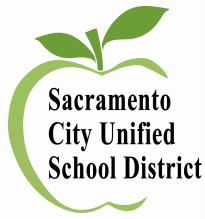 Human Resource ServicesStandardized School Site Substitute Teacher Packet(Via School Office Manager and Regular Classroom Teacher)Welcome toSchool	Important Phone Numbers (School Site and Central Office)	Important Phone Numbers (School Site and Central Office)	Important Phone Numbers (School Site and Central Office)	Important Phone Numbers (School Site and Central Office)School Office ManagerPhone Number:PrincipalPhone Number:Assistant Principal(s)Phone Number:AttendancePhone Number:School Plant Operations ManagerPhone Number:Campus MonitorPhone Number:School Resource Officer () – Campus SafetyPhone Number:Safe Schools OfficePhone Number:Health Services – First AidPhone Number:Professional Library – Central Office ResourcesPhone Number:Technology Department – Help DeskPhone Number:Curriculum DepartmentPhone Number:	Visitor/Guest Badge (Returned at End of Day)	Visitor/Guest Badge (Returned at End of Day)	Visitor/Guest Badge (Returned at End of Day)	Substitute Parking	Substitute Parking	Substitute Parking	Keys: Classroom/Bathroom (Returned at End of Day)	Keys: Classroom/Bathroom (Returned at End of Day)	Keys: Classroom/Bathroom (Returned at End of Day)	School Map	School Map	School Map	Substituting for Whom With Grade(s), Subject(s), Room Number(s)	Substituting for Whom With Grade(s), Subject(s), Room Number(s)	Substituting for Whom With Grade(s), Subject(s), Room Number(s)	 Schedules: Daily: Recess, Lunch, Modified/Shortened Day	 Schedules: Daily: Recess, Lunch, Modified/Shortened Day	 Schedules: Daily: Recess, Lunch, Modified/Shortened Day	Supervision Schedule: Yard Duty, Bus Duty, Detention	Supervision Schedule: Yard Duty, Bus Duty, Detention	Supervision Schedule: Yard Duty, Bus Duty, Detention	Lesson Plans/Learning Objectives (Emergency Lesson Plan)	Lesson Plans/Learning Objectives (Emergency Lesson Plan)	Lesson Plans/Learning Objectives (Emergency Lesson Plan)	Class List (2 Sets): 1 for Attendance; 1 for Emergencies	Class List (2 Sets): 1 for Attendance; 1 for Emergencies	Class List (2 Sets): 1 for Attendance; 1 for Emergencies	Seating Chart With Information on Special Needs Students	Seating Chart With Information on Special Needs Students	Seating Chart With Information on Special Needs Students	Emergency Preparedness Guidelines (Posted in Each Classroom)	Emergency Preparedness Guidelines (Posted in Each Classroom)	Emergency Preparedness Guidelines (Posted in Each Classroom)	Alarm Drill System: Description of Emergency Bells and What to Do	Alarm Drill System: Description of Emergency Bells and What to Do	Alarm Drill System: Description of Emergency Bells and What to Do	Alarm Drill System: Description of Emergency Bells and What to Do	Substitute Teacher End-of-Day Report/Comment Sheet (PSL-F250) (Returned at End of Day for Principal/Assistant Principal Review and Assessment)	Return: School Keys and Visitor/Guest Badge so That the School Office Manager May Verify and Approve Your On-Line Substitute Jobs in Sub Pay.	Substitute Teacher End-of-Day Report/Comment Sheet (PSL-F250) (Returned at End of Day for Principal/Assistant Principal Review and Assessment)	Return: School Keys and Visitor/Guest Badge so That the School Office Manager May Verify and Approve Your On-Line Substitute Jobs in Sub Pay.	Substitute Teacher End-of-Day Report/Comment Sheet (PSL-F250) (Returned at End of Day for Principal/Assistant Principal Review and Assessment)	Return: School Keys and Visitor/Guest Badge so That the School Office Manager May Verify and Approve Your On-Line Substitute Jobs in Sub Pay.	Substitute Teacher End-of-Day Report/Comment Sheet (PSL-F250) (Returned at End of Day for Principal/Assistant Principal Review and Assessment)	Return: School Keys and Visitor/Guest Badge so That the School Office Manager May Verify and Approve Your On-Line Substitute Jobs in Sub Pay.Classroom Management/Organization, Use of Technology,  Plan, First AidClassroom Management/Organization, Use of Technology,  Plan, First AidClassroom Management/Organization, Use of Technology,  Plan, First Aid(Located on Employee Intranet, Inside Sac-City, Departments, Human Resource Services, Documents.)(Located on Employee Intranet, Inside Sac-City, Departments, Human Resource Services, Documents.)(Located on Employee Intranet, Inside Sac-City, Departments, Human Resource Services, Documents.)(Located on Employee Intranet, Inside Sac-City, Departments, Human Resource Services, Documents.)Tips for Successful Substituting  Hints for Success (Tips for Successful Subbing) and Suggestions for Maintaining Standards  Helpful Hints on Discipline  Substitute Teacher Unacceptable Behavior: Classroom and Lesson Plans  Expectations From Principal/Regular Classroom Teacher/Students/ Substitute Teacher Perspectives  Employee Use of Technology Use/Rules for Use of Computers and Computer Networks  Comprehensive Safe School Plan  First AidTips for Successful Substituting  Hints for Success (Tips for Successful Subbing) and Suggestions for Maintaining Standards  Helpful Hints on Discipline  Substitute Teacher Unacceptable Behavior: Classroom and Lesson Plans  Expectations From Principal/Regular Classroom Teacher/Students/ Substitute Teacher Perspectives  Employee Use of Technology Use/Rules for Use of Computers and Computer Networks  Comprehensive Safe School Plan  First AidTips for Successful Substituting  Hints for Success (Tips for Successful Subbing) and Suggestions for Maintaining Standards  Helpful Hints on Discipline  Substitute Teacher Unacceptable Behavior: Classroom and Lesson Plans  Expectations From Principal/Regular Classroom Teacher/Students/ Substitute Teacher Perspectives  Employee Use of Technology Use/Rules for Use of Computers and Computer Networks  Comprehensive Safe School Plan  First AidTips for Successful Substituting  Hints for Success (Tips for Successful Subbing) and Suggestions for Maintaining Standards  Helpful Hints on Discipline  Substitute Teacher Unacceptable Behavior: Classroom and Lesson Plans  Expectations From Principal/Regular Classroom Teacher/Students/ Substitute Teacher Perspectives  Employee Use of Technology Use/Rules for Use of Computers and Computer Networks  Comprehensive Safe School Plan  First AidSchool Office Manager Name/DateSubstitute Teacher Name/DateRegular Teacher Name/Date